   _______________тел.: (8-84348) 36-1-31, факс: (8-84348) 36-0-97 эл. почта Burev.Nsm@tatar.ru__________РЕШЕНИЕСовета Буревестниковского  сельского поселения Новошешминского муниципального района Республики Татарстанот « 15 » декабря 2017 года                                                                        № 43-73«О внесении изменений и дополнений в Устав муниципального образования «Буревестниковское сельское поселение» Новошешминского муниципального района Республики Татарстан», утвержденногорешением Совета Буревестниковского сельского поселения Новошешминского муниципального района Республики Татарстанот 10 марта 2015 года № 38-89»»        В соответствии с Федеральным законом от 06 октября 2003 года                                      № 131-ФЗ «Об общих принципах организации местного самоуправления в Российской Федерации», статьей 3 Федерального закона от 03 апреля 2017 года                              № 64-ФЗ «О внесении изменений в отдельные законодательные акты Российской Федерации в целях совершенствования государственной политики в области противодействия коррупции», статьей 3 Федерального закона от 30 октября 2017 года № 299-ФЗ «О внесении изменений в отдельные законодательные акты Российской Федерации», Законом Республики Татарстан от 07 октября 2017 года № 75-ЗРТ «О внесении изменений в Закон Республики Татарстан «О местном самоуправлении в Республике Татарстан», Совет Буревестниковского сельского поселения Новошешминского муниципального района Республики Татарстан, РЕШАЕТ:Внести следующие изменения и дополнения в Устав муниципального образования «Буревестниковское сельское поселение Новошешминского муниципального района Республики Татарстан»:	- ч. 1 ст. 6 дополнить п. 14 со следующим содержанием:«оказание содействия развитию физической культуры и спорта инвалидов, лиц с ограниченными возможностями здоровья, адаптивной физической культуры и адаптивного спорта»;- часть 3 статьи 19 дополнить пунктом 5 следующего содержания:«проект стратегии социально – экономического развития муниципального образования»;- ст. 30 дополнить частью 4 1 следующего содержания: «4 1. Встречи депутата с избирателями проводятся в помещениях, специально отведенных местах, а также на внутридворовых территориях при условии, что их проведение не повлечет за собой нарушение функционирования объектов жизнеобеспечения, транспортной или социальной инфраструктуры, связи, создание помех движению пешеходов и (или) транспортных средств либо доступу граждан к жилым помещениям или объектам транспортной или социальной инфраструктуры. Уведомление органов исполнительной власти с Республики Татарстан или органов местного самоуправления о таких встречах не требуется. При этом депутат вправе предварительно проинформировать указанные органы о дате и времени их проведения.»;2) дополнить частью 4 2 следующего содержания:«4 2. Органы местного самоуправления определяют специально отведенные места для проведения встреч депутатов с избирателями, а также определяют перечень помещений, предоставляемых органами местного самоуправления для проведения встреч депутатов с избирателями, и порядок их предоставления.»;3) дополнить частью 4 3 следующего содержания:«4 3. Встречи депутата с избирателями в форме публичного мероприятия проводятся в соответствии с законодательством Российской Федерации о собраниях, митингах, демонстрациях, шествиях и пикетированиях.»;4) дополнить частью 4 4 следующего содержания:«4 4. Воспрепятствование организации или проведению встреч депутата с избирателями в форме публичного мероприятия, определяемого законодательством Российской Федерации о собраниях, митингах, демонстрациях, шествиях и пикетированиях, влечет за собой административную ответственность в соответствии с законодательством Российской Федерации.»;5) дополнить частью 7 следующего содержания:«7 Депутат Совета Поселения, осуществляющий свои полномочия на постоянной основе, не вправе:- заниматься предпринимательской деятельностью лично или через доверенных лиц, участвовать в управлении коммерческой организацией или в управлении некоммерческой организацией (за исключением участия в управлении совета муниципальных образований Республики Татарстан, иных объединений муниципальных образований, политической партией, участия в съезде (конференции) или общем собрании иной общественной организации, жилищного, жилищно-строительного, гаражного кооперативов, садоводческого, огороднического, дачного потребительских кооперативов, товарищества собственников недвижимости), кроме случаев, предусмотренных федеральными законами, и случаев, если участие в управлении организацией осуществляется в соответствии с законодательством Российской Федерации от имени органа местного самоуправления»;- часть 1 статьи 34 дополнить пунктом 41 следующего содержания:«утверждение стратегии социально – экономического развития муниципального образования»;- ч.5 ст.44 заменить словами «Глава муниципального образования должен соблюдать ограничения, запреты, исполнять обязанности, которые установлены Федеральным законом от 25 декабря 2008 года № 273-ФЗ «О противодействии коррупции», Федеральным законом от 3 декабря 2012 года № 230-ФЗ                      «О контроле за соответствием расходов лиц, замещающих государственные должности, и иных лиц их доходам», Федеральным законом от 7 мая 2013 года                № 79-ФЗ «О запрете отдельным категориям лиц открывать и иметь счета (вклады), хранить наличные денежные средства и ценности в иностранных банках, расположенных за пределами территории Российской Федерации, владеть и (или) пользоваться иностранными финансовыми инструментами.»;- п.16 ч.1 ст. 47 читать в новой редакции:«16) несоблюдение ограничений, запретов, неисполнение обязанностей, которые установлены Федеральным законом от 25 декабря 2008 года № 273-ФЗ                  «О противодействии коррупции», Федеральным законом от 3 декабря 2012 года                   № 230-ФЗ "О контроле за соответствием расходов лиц, замещающих государственные должности, и иных лиц их доходам", Федеральным законом от 7 мая 2013 года № 79-ФЗ "О запрете отдельным категориям лиц открывать и иметь счета (вклады), хранить наличные денежные средства и ценности в иностранных банках, расположенных за пределами территории Российской Федерации, владеть и (или) пользоваться иностранными финансовыми инструментами.»;- ст. 71 дополнить ч. 12 со следующим содержанием:«Муниципальные нормативные правовые акты, затрагивающие права, свободы и обязанности человека и гражданина, устанавливающие правовой статус организаций, учредителем которых выступает муниципальное образование, а также соглашения, заключаемые между органами местного самоуправления, вступают в силу после их официального опубликования (обнародования).»;- ст. 88 дополнить ч. 4 со следующим содержанием:«Изменения и дополнения, внесенные в устав муниципального образования и изменяющие структуру органов местного самоуправления, разграничение полномочий между органами местного самоуправления (за исключением случаев приведения устава муниципального образования в соответствии с федеральными законами, а также изменения полномочий, срока полномочий, порядка избрания выборных должностных лиц местного самоуправления) вступают в силу после истечения срока полномочий представительного органа муниципального образования, принявшего муниципальный правовой акт о внесении указанных изменений и дополнений в устав муниципального образования.».2. Опубликовать (обнародовать) настоящее решение на официальном сайте Новошешминского муниципального района http://novosheshminsk.tatarstan.ru, на официальном сайте официального портала правовой информации Республики Татарстан» в информационно - телекоммуникационной сети «Интернет» http://pravo.tatarstan.ru. в течение 7 дней со дня поступления из Управления Министерства юстиции Российской Федерации по Республике Татарстан. 3. Контроль за исполнением настоящего решения возложить на постоянную комиссию по законности, землепользованию и благоустройству территорий Совета Буревестниковского сельского поселения.Глава Буревестниковского сельского поселенияНовошешминского муниципального районаРеспублики Татарстан				                          И.Н. УлитинСОВЕТ  БУРЕВЕСТНИКОВСКОГО СЕЛЬСКОГО ПОСЕЛЕНИЯ НОВОШЕШМИНСКОГОМУНИЦИПАЛЬНОГО РАЙОНА   423194, с.Слобода Волчья, ул. Центральная, 29ТАТАРСТАН РЕСПУБЛИКАСЫЯҢА ЧИШМӘМУНИЦИПАЛЬ РАЙОНЫНЫҢ БУРЕВЕСТНИК АВЫЛ ҖИРЛЕГЕ СОВЕТЫ423194, Волчья Бистәсе, Үзәк урамы, 29СОВЕТ  БУРЕВЕСТНИКОВСКОГО СЕЛЬСКОГО ПОСЕЛЕНИЯ НОВОШЕШМИНСКОГОМУНИЦИПАЛЬНОГО РАЙОНА   423194, с.Слобода Волчья, ул. Центральная, 29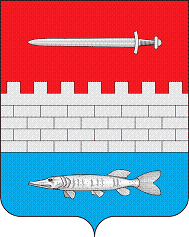 ТАТАРСТАН РЕСПУБЛИКАСЫЯҢА ЧИШМӘМУНИЦИПАЛЬ РАЙОНЫНЫҢ БУРЕВЕСТНИК АВЫЛ ҖИРЛЕГЕ СОВЕТЫ423194, Волчья Бистәсе, Үзәк урамы, 29